Photo Peachhttp://photopeach.com/	One option to show what you know is through an image documentary   Images are great ways to show learning goals over events, or big ideas.  For example this project will be great way to tell a story like Shay’s rebellion or Harper’s Ferry.   You should use your success criteria to guide you when making this documentary and will need some subtitles.  Include a work cited for any pictures you found online.    You must be able to present and answer 5 questions from Ms. Meller.   You must submit a proposal slip telling me your plan to use this as an option.   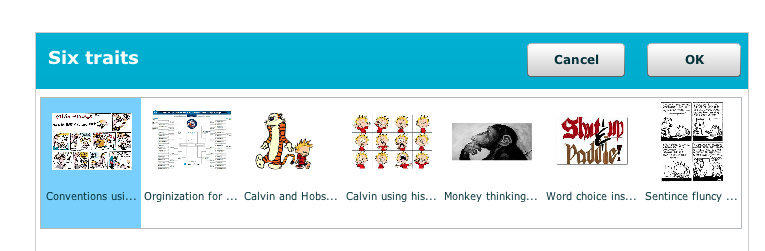 A: ADVANCE PROFICIENTBABOVE PROFICIENTCPROFICIENTNOT PROFICIENT-Very creative and original-had all learning goals/ success criteria covered in great detail-answered 5 questions from teacher correctly- clear images and subtitles with correct grammar and spelling- story is easy to follow and well understood-work cited-had all learning goals/ success criteria covered but lacks a little detail-answered  4 questions from teacher correctly- couple of images were fuzzy and a couple subtitles were unclear- most parts of the story are easy to follow and well understood-work cited-had all learning goals/ success criteria covered but lacks a little detail-answered a 3 questions from teacher correctly- many images were fuzzy and a few subtitles were unclear- a few parts of the story were hard to follow and confusing -work cited-lacking images-missing most of the success criteria -incorrect information- couldn’t follow story and fuzzy images- didn’t answer questions or answered mostly incorrect- not original - no work cited